§2602.  Vacancy in municipal office1.  When vacancy exists.  A vacancy in a municipal office may occur by the following means:A.  Nonacceptance;  [PL 1987, c. 737, Pt. A, §2 (NEW); PL 1987, c. 737, Pt. C, §106 (NEW); PL 1989, c. 6 (AMD); PL 1989, c. 9, §2 (AMD); PL 1989, c. 104, Pt. C, §§8, 10 (AMD).]B.  Resignation;  [PL 1987, c. 737, Pt. A, §2 (NEW); PL 1987, c. 737, Pt. C, §106 (NEW); PL 1989, c. 6 (AMD); PL 1989, c. 9, §2 (AMD); PL 1989, c. 104, Pt. C, §§8, 10 (AMD).]C.  Death;  [PL 1987, c. 737, Pt. A, §2 (NEW); PL 1987, c. 737, Pt. C, §106 (NEW); PL 1989, c. 6 (AMD); PL 1989, c. 9, §2 (AMD); PL 1989, c. 104, Pt. C, §§8, 10 (AMD).]D.  Removal from the municipality;  [PL 1987, c. 737, Pt. A, §2 (NEW); PL 1987, c. 737, Pt. C, §106 (NEW); PL 1989, c. 6 (AMD); PL 1989, c. 9, §2 (AMD); PL 1989, c. 104, Pt. C, §§8, 10 (AMD).]E.  Permanent disability or incompetency;  [PL 1987, c. 737, Pt. A, §2 (NEW); PL 1987, c. 737, Pt. C, §106 (NEW); PL 1989, c. 6 (AMD); PL 1989, c. 9, §2 (AMD); PL 1989, c. 104, Pt. C, §§8, 10 (AMD).]F.  Failure to qualify for the office within 10 days after written demand by the municipal officers;  [PL 2011, c. 324, §2 (AMD).]G.  Failure of the municipality to elect a person to office; or  [PL 2011, c. 324, §3 (AMD).]H.  Recall pursuant to section 2505.  [PL 2011, c. 324, §4 (NEW).][PL 2011, c. 324, §§2-4 (AMD).]2.  Vacancy in office other than member of select board or school committee.  When there is a vacancy in a town office other than a vacancy on the select board or school committee, the select board may appoint a qualified person to fill the vacancy.[PL 2021, c. 275, §34 (AMD).]3.  Vacancy in office of member of select board.  When there is a vacancy on the select board, the select board may call a town meeting to elect a qualified person to fill the vacancy.[PL 2021, c. 275, §35 (AMD).]4.  Vacancy in school committee.  A vacancy in a municipality's school committee shall be filled as provided in Title 20‑A, section 2305, subsection 4.[PL 1987, c. 737, Pt. A, §2 (NEW); PL 1987, c. 737, Pt. C, §106 (NEW); PL 1989, c. 6 (AMD); PL 1989, c. 9, §2 (AMD); PL 1989, c. 104, Pt. C, §§8, 10 (AMD).]5.  Person appointed qualifies.  The person appointed to fill a vacant office must qualify in the same manner as one chosen in the regular course of municipal activity.[PL 1987, c. 737, Pt. A, §2 (NEW); PL 1987, c. 737, Pt. C, §106 (NEW); PL 1989, c. 6 (AMD); PL 1989, c. 9, §2 (AMD); PL 1989, c. 104, Pt. C, §§8, 10 (AMD).]6.  Home rule authority.  Under its home rule authority, a municipality may apply different provisions governing the existence of vacancies in municipal offices and the method of filling those vacancies as follows:A.  Any change in the provisions of this section relating to a school committee must be accomplished by charter; and  [PL 1993, c. 369, §1 (AMD).]B.  Any change in the provisions of this section relating to any other municipal office may be accomplished by charter or ordinance.  [PL 1987, c. 737, Pt. A, §2 (NEW); PL 1987, c. 737, Pt. C, §106 (NEW); PL 1989, c. 6 (AMD); PL 1989, c. 9, §2 (AMD); PL 1989, c. 104, Pt. C, §§8, 10 (AMD).][PL 1993, c. 369, §1 (AMD).]7.  Authority to act.  Words in any statute, charter or ordinance giving authority to 3 or more persons authorize a majority to act when the statute, charter or ordinance does not otherwise specify.  Notwithstanding any law to the contrary, a vacancy on an elected or appointed municipal or quasi-municipal body does not in itself impair the authority of the remaining members to act unless a statute, charter or ordinance expressly prohibits the municipal or quasi-municipal body from acting during the period of any vacancy and does not in itself affect the validity of any action no matter when taken.[PL 2007, c. 396, §3 (NEW); PL 2007, c. 396, §4 (AFF).]SECTION HISTORYPL 1987, c. 737, §§A2,C106 (NEW). PL 1989, c. 6 (AMD). PL 1989, c. 9, §2 (AMD). PL 1989, c. 104, §§C8,10 (AMD). PL 1991, c. 270, §3 (AMD). PL 1993, c. 369, §1 (AMD). PL 2007, c. 396, §3 (AMD). PL 2007, c. 396, §4 (AFF). PL 2011, c. 324, §§2-4 (AMD). PL 2021, c. 275, §§34, 35 (AMD). The State of Maine claims a copyright in its codified statutes. If you intend to republish this material, we require that you include the following disclaimer in your publication:All copyrights and other rights to statutory text are reserved by the State of Maine. The text included in this publication reflects changes made through the First Regular and First Special Session of the 131st Maine Legislature and is current through November 1. 2023
                    . The text is subject to change without notice. It is a version that has not been officially certified by the Secretary of State. Refer to the Maine Revised Statutes Annotated and supplements for certified text.
                The Office of the Revisor of Statutes also requests that you send us one copy of any statutory publication you may produce. Our goal is not to restrict publishing activity, but to keep track of who is publishing what, to identify any needless duplication and to preserve the State's copyright rights.PLEASE NOTE: The Revisor's Office cannot perform research for or provide legal advice or interpretation of Maine law to the public. If you need legal assistance, please contact a qualified attorney.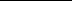 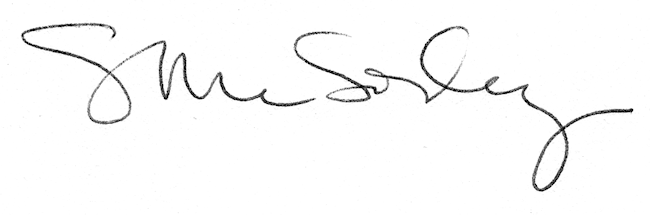 